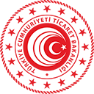 T.C. TİCARET BAKANLIĞI(Uluslararası Hizmet Ticareti Genel Müdürlüğü)HİSER Proje Desteği Alım Heyeti Faaliyeti Katılımcı FirmaDeğerlendirme FormuEKHİSERAlımHeyeti4KÜNYE BİLGİLERİKÜNYE BİLGİLERİKÜNYE BİLGİLERİKatılımcı Firma Adı:İşbirliği Kuruluşu Adı:PROJE ADI ve PROJE KODUProje adı ve kodu belirtilecektir.FAALİYETE İLİŞKİN BİLGİLERFAALİYETE İLİŞKİN BİLGİLERFAALİYETE İLİŞKİN BİLGİLERFAALİYETE İLİŞKİN BİLGİLERFAALİYETE İLİŞKİN BİLGİLERFAALİYETE İLİŞKİN BİLGİLERNoÜlkeŞehirBaşlangıç ve Bitiş TarihiGün SayısıYapılan İş Görüşmesi Sayısı1ALIM HEYETİ FAALİYETİ DEĞERLENDİRME TABLOSUALIM HEYETİ FAALİYETİ DEĞERLENDİRME TABLOSUALIM HEYETİ FAALİYETİ DEĞERLENDİRME TABLOSU (1: Çok Düşük Memnuniyet Düzeyi – 10: Çok Yüksek Memnuniyet Düzeyi) (1: Çok Düşük Memnuniyet Düzeyi – 10: Çok Yüksek Memnuniyet Düzeyi) (1: Çok Düşük Memnuniyet Düzeyi – 10: Çok Yüksek Memnuniyet Düzeyi)FAALİYETİN İÇERİĞİFaaliyetin içeriği ile ilgili olarak memnuniyet düzeyinize göre 1 ile 10 arasında puan veriniz(1: Çok Düşük Memnuniyet Düzeyi – 10: Çok Yüksek Memnuniyet Düzeyi) FAALİYETİN İÇERİĞİFaaliyetin içeriği ile ilgili olarak memnuniyet düzeyinize göre 1 ile 10 arasında puan veriniz(1: Çok Düşük Memnuniyet Düzeyi – 10: Çok Yüksek Memnuniyet Düzeyi) FAALİYETİN İÇERİĞİFaaliyetin içeriği ile ilgili olarak memnuniyet düzeyinize göre 1 ile 10 arasında puan veriniz(1: Çok Düşük Memnuniyet Düzeyi – 10: Çok Yüksek Memnuniyet Düzeyi) 1Faaliyete davet için seçilen ülke/ülkelerin uygunluğu2Faaliyetin içeriğinin uygunluğu ve yeterliliği3Faaliyetin maliyetinin uygunluğuİŞBİRLİĞİ KURULUŞUNUN DEĞERLENDİRİLMESİİşbirliği kuruluşunun faaliyet koordinasyonu ilgili olarak memnuniyet düzeyinize göre 1 ile 10 arasında puan veriniz.(1: Çok Düşük Memnuniyet Düzeyi – 10: Çok Yüksek Memnuniyet Düzeyi)İŞBİRLİĞİ KURULUŞUNUN DEĞERLENDİRİLMESİİşbirliği kuruluşunun faaliyet koordinasyonu ilgili olarak memnuniyet düzeyinize göre 1 ile 10 arasında puan veriniz.(1: Çok Düşük Memnuniyet Düzeyi – 10: Çok Yüksek Memnuniyet Düzeyi)İŞBİRLİĞİ KURULUŞUNUN DEĞERLENDİRİLMESİİşbirliği kuruluşunun faaliyet koordinasyonu ilgili olarak memnuniyet düzeyinize göre 1 ile 10 arasında puan veriniz.(1: Çok Düşük Memnuniyet Düzeyi – 10: Çok Yüksek Memnuniyet Düzeyi)4İşbirliği Kuruluşunun faaliyetten önce yaptığı bilgilendirme toplantısının ve sunduğu bilgilendirme dosyasının yeterliliği(Faaliyet öncesinde bilgilendirme toplantı düzenlenmedi ise “0” puan veriniz)5İşbirliği Kuruluşunun faaliyet esnasında ilgisi ve tutumuSUNULAN HİZMETİN VE PROGRAMIN DEĞERLENDİRMESİSunulan hizmet ve program akışı ile ilgili olarak memnuniyet düzeyinize göre 1 ile 10 arasında puan veriniz (1: Çok Düşük Memnuniyet Düzeyi – 10: Çok Yüksek Memnuniyet)SUNULAN HİZMETİN VE PROGRAMIN DEĞERLENDİRMESİSunulan hizmet ve program akışı ile ilgili olarak memnuniyet düzeyinize göre 1 ile 10 arasında puan veriniz (1: Çok Düşük Memnuniyet Düzeyi – 10: Çok Yüksek Memnuniyet)SUNULAN HİZMETİN VE PROGRAMIN DEĞERLENDİRMESİSunulan hizmet ve program akışı ile ilgili olarak memnuniyet düzeyinize göre 1 ile 10 arasında puan veriniz (1: Çok Düşük Memnuniyet Düzeyi – 10: Çok Yüksek Memnuniyet)6Ziyaret edilen firmaların / kurumların profilinin firmanıza uygunluğu7Potansiyel ithalatçı firmalarla B2B ikili iş görüşmeleri organizasyonu için alınan hizmete ilişkin memnuniyet ve faaliyet öncesinde sunduğu görüşme yapılacak firma listesi ve ülke dosyasının yeterliliği(Faaliyet öncesinde görüşme yapılacak firma listesi ve ülke dosyası sunulmadıysa “0” puan veriniz)8Görüşme yapılan ithalatçıların profilinin firmanıza uygunluğu9Ulaşım, konaklama, transfer organizasyonuna ilişkin memnuniyetFAALİYETİN GENEL DEĞERLENDİRMESİ(1: Çok Düşük Memnuniyet Düzeyi – 10: Çok Yüksek Memnuniyet Düzeyi)FAALİYETİN GENEL DEĞERLENDİRMESİ(1: Çok Düşük Memnuniyet Düzeyi – 10: Çok Yüksek Memnuniyet Düzeyi)FAALİYETİN GENEL DEĞERLENDİRMESİ(1: Çok Düşük Memnuniyet Düzeyi – 10: Çok Yüksek Memnuniyet Düzeyi)10Alım heyeti faaliyetini genel olarak nasıl değerlendirirsiniz?TOPLAM PUANGÖRÜŞ VE ÖNERİLERİNİZFaaliyetin genel olarak değerlendirilmesi DEĞERLENDİREN KİŞİ VE İMZASIDeğerlendiren kişi adı, soyadı ve unvanı yazılacak, imza atılacaktır. 